	Adran yr Economi a Thrafnidiaeth 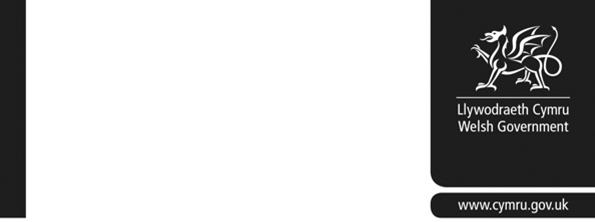 Cyfarwyddyd CrynoCronfa Her yr Economi Sylfaenol: sicrhau bod modd gweld, trafod a rhoi’r economi sylfaenol ar waithMae Cronfa Her yr Economi Sylfaenol gan Lywodraeth Cymru yn cynnig hyd at £100,000 o arian i helpu sefydliadau a busnesau sy’n weithredol yn yr economi sylfaenol i feddwl am ffyrdd arloesol o weithio, a’u rhoi ar waith. Dylai’r ffyrdd hynny o weithio helpu i godi proffil yr economi sylfaenol ac ysgogi trafodaeth am yr hyn sy’n gweithio, a dysgu gwersi o hynny. Mae ffenestr y rhaglen ar agor rhwng 14 Mai a 12 Gorffennaf.Yr Economi SylfaenolMae'r gwasanaethau a'r cynnyrch sydd yn yr economi sylfaenol yn darparu'r nwyddau a'r gwasanaethau sylfaenol hynny y mae pob dinesydd yn dibynnu arnynt, ac yn ein cadw’n ddiogel, yn iach ac yn waraidd. Mae gwasanaethau gofal ac iechyd, bwyd, tai, ynni, adeiladu, twristiaeth a manwerthu ar y stryd fawr i gyd yn enghreifftiau o’r economi sylfaenol. Mae'r diwydiannau a'r cwmnïau sydd yno’n bodoli oherwydd bod pobl yno. Y bwyd rydym yn ei fwyta, y cartrefi rydym yn byw ynddynt, yr ynni rydym yn ei ddefnyddio a'r gofal rydym yn ei dderbyn.Beth yw Cronfa Her yr Economi Sylfaenol?Mae’r gronfa hon ar gael i gefnogi unrhyw arbrofi ac arloesi sy’n mabwysiadu agwedd gydweithredol i helpu i lywio’r ffyrdd y gall Cymru wireddu potensial yr economi sylfaenol. Nid oes union dempled ar gael y gallwn ei ail-ddefnyddio yng nghymunedau Cymru, er mae gwersi i’w dysgu gan eraill heb os. Mae Llywodraeth Cymru yn awyddus i edrych yn fanylach ar yr heriau a’r cyfleoedd sy’n bodoli yn economi sylfaenol Cymru, fel bod ganddi syniad gwell am yr hyn sy’n gweithio wrth feithrin a thyfu sylfeini economi Cymru. Rydym yn ceisio amrediad eang o brosiectau arbrofol yng Nghymru, i helpu i godi proffil yr economi sylfaenol ac i ysgogi trafodaeth am yr hyn sy’n gweithio, a dysgu gwersi o hynny.Pwy all wneud cais?Mae unrhyw sefydliad cyhoeddus, preifat neu drydydd sector, sy’n gallu dangos ei fod yn gweithredu yn yr economi sylfaenol mewn ffordd sydd o fudd i Gymru, yn gymwys i wneud cais i’r gronfa hon. Rydym o’r farn bod angen dull cydweithredol i sicrhau bod yr arbrofion hyn a’r hyn a ddysgir ohonynt ar gael i bawb eu gweld.  Beth fydd y gronfa’n ei ariannu? Yr hyn sy’n wahanol am y gronfa hon yw y bydd yn cefnogi dulliau arloesol a gwahanol i fynd i’r afael â phroblemau neu i wireddu potensial yr economi sylfaenol.  Diben y Gronfa yw cefnogi ffyrdd o feddwl, ymddwyn a gweithio’n wahanol. Gweithgareddau sy’n cefnogi hyn fydd yn wariant cymwys. Creu mwy o gapasiti i herio a newid y ffyrdd o weithio sydd bwysicaf yma, yn hytrach na darparu'r gwasanaeth ei hun, sef swyddogaeth graidd yr ymgeisydd a’i bartneriaid. Gall yr heriau a'r ffyrdd o weithio fod yn ymwneud, er enghraifft, â sgiliau, recriwtio a chadw staff; strwythurau darparu a dyluniad gwasanaethau; rhoi hwb i effaith prynu’n lleol; a ffyrdd o gynnwys dinasyddion yn y gwaith o ddylunio’r gwasanaethau.Faint o gyllid sydd ar gael a pha gymorth sy’n cael ei ddarparu?Mae'r Gronfa yn cynnig:Arian hyd at £100,000 i gefnogi’r gwaith o gyflwyno prosiectau arbrofol.Cymryd rhan mewn cymuned ymarfer i gryfhau rhwydweithiau sy’n bodoli’n barod ac i ddatblygu rhwydweithiau newydd.Cymorth arbenigol drwy'r dull gwerthuso datblygiadol ar gyfer pob arbrawf a'r Gronfa yn ei chyfanrwydd.Beth sydd angen i mi ei wneud er mwyn cyflwyno cais?Mae ffenestr y rhaglen ar agor am wyth wythnos rhwng 14 Mehefin a 12 Gorffennaf. I gadarnhau a ydych chi’n gymwys ac i ofyn am ffurflen gais, cysylltwch â Busnes Cymru ar 03000 6 03000CysylltuFfôn – 03000 6 03000E-bost –foundationaleconomyfund@gov.wales Gwefan – https://businesswales.gov.wales/cy/cronfa-her-yr-economi-sylfaenol-llywodraeth-cymru